ГОСУДАРСТВЕННОЕ БЮДЖЕТНОЕ ПРОФЕССИОНАЛЬНОЕОБРАЗОВАТЕЛЬНОЕ УЧРЕЖДЕНИЕ ИРКУТСКОЙ ОБЛАСТИ«Усть- Кутский промышленный техникум»(ГБПОУ ИО УКПТ)Классный час «В гостях у Фемиды»Преподаватель:Пуляева Галина МихайловнаМероприятие для обучающихся 1 курса.Возраст: 15-16 летг. Усть- Кут2016 г.Классный час на тему «В гостях у  Фемиды»Цель внеклассного мероприятия по профилактике асоциальных проявлений детей и подростков: Повышение социально – правовой компетентности посредством  обучения  навыкам реализации своих прав и обязанностей. Способствовать формированию активной гражданской позиции.Задачи внеклассного мероприятия по профилактике асоциальных проявлений детей и подростков:образовательные: приобретение учащимися знаний о  правах и обязанностях подростка в обществе, правилах поведения. Познакомить с основным законом – Конституцией России,  с «Конвенцией ООН о правах ребенка» и другими документами, отражающими права и обязанности детейразвивающие: развитие познавательных процессов, самостоятельности мыслительной деятельности; умение находить решение проблемы, используя знания, используя дополнительную литературу. Разностороннее развитие личности,  наблюдательности.воспитательные: развитие нравственного, правового воспитания; формирование толерантного (терпимого) сознания; воспитание ответственности подростков за правонарушения; воспитание грамотности.социальные: формирование навыка сотрудничества.ПЛАН.Организационный момент. Приветствие.Объявление классным руководителем темы и постановка цели занятия.Мотивационное начало. Ведущие проводят игру с группой.Раскрытие темы классного часаВстреча с Фемидой.Работа в группе  (Исследовательская работа)Фронтальная беседа.Конституция РФ- главный закон нашей страныОрганизация Объединённых Наций (ООН)Игра « Кто больше угадает прав»Викторина «Знатоки закона»Рефлексия: «Дерево для Фемиды» (творческое задание)Подготовительная работа:Подготовить  ведущих, а так же актера из числа студентов группы на роль Фемиды.Группа заранее делится на две команды.Обучающимся заранее раздаются вопросы для исследования: Найдите,  что обозначает слово закон, право, конституция, конвенция.Памятки  с изображением Фемиды и календарем правовых дат.Проветривается кабинет.Ход мероприятия.1.Приветствие (все встают в круг): эмоциональный настройКлассный руководитель: Сейчас мы с вами будем здороваться, но делать это мы будем необычным способом!Я предлагаю поздороваться всем тем,- кто родился зимой, летом, весной, осенью,-кто пришел с хорошим настроением.2.  Объявление классным руководителем темы и постановка цели занятия.3.Мотивация.  Ведущие проводят игру с группой.Ведущий:1. Что собирают во время следствия? (улики)2. Ручной портрет преступника (отпечатки пальцев)3. Как называют героя разыскавшего «такую- сякую принцессу»? ( сыщик)4. Куда попадет человек, выстреливший в статую? (в полицию)5. Какую птицу называют воровкой? (сороку)6.Часть одежды, которая имеет обыкновение гореть на воре (шапка)Ведущий: - Молодцы, Вы справились с разминкой, и теперь готовы встретиться с главной героиней сегодняшнего дня. Тема нашего занятия «В гостях у  Фемиды»- как вы думаете,  о ком мы будем сегодня говорить?  На какой важный вопрос  нужно ответить?  (Ответы студентов).Давайте пригласим главную героиню.ФЕМИДА: На Руси испокон веков существовало выражение: «От тюрьмы и от сумы не зарекайся». Как вы понимаете эту народную мудрость?(Ответ: в жизни всякое может случиться)ФЕМИДА: -Сегодня мы попытаемся выяснить, так ли справедливо данное выражение, какие условия необходимо соблюдать, чтобы опровергнуть это высказывание. Вы знаете, кто такая Фемида?(Варианты ответов: богиня правосудия)Какие атрибуты указывают на то, что именно данная скульптура является изображением богини правосудия?(Варианты ответа: меч, весы, повязка)Я расскажу вам о себе подробнее.  (Миф о Фемиде):Фемида – вторая супруга Зевса, в древнегреческой мифологии богиня правосудия. По традиции она изображается с весами в левой руке, с мечом – в правой, сама стоит на толстой книге (свод законов, знаний и человеческой мудрости), а на глазах – повязка. 
    Весы - древний символ меры и справедливости. На весах правосудия взвешиваются добро и зло, вина и невиновность. 
    Меч - символ духовной силы, воздаяния; в руках Фемиды он символ возмездия.Мантия - торжественное, ритуальное одеяние, предназначенное для совершения в нем определенной церемонии, действа, в данном случае правосудия. 
    Повязка на глазах богини символизирует беспристрастность. Судья не взирает на самих тяжущихся, на их имущественное и социальное различие, а лишь внемлет фактам и правде, выслушивая обе стороны. 
Кроме того, всем своим видом статуя олицетворяет неподкупность.Слуги Фемиды - слуги закона, судьи.-Итак, Фемида призывает соблюдать закон, но всегда ли мы следуем ее советам?Работа в группе  (Исследовательская работа)Классный руководитель:- Давайте с вами проведем исследование слов, которые вы готовили к сегодняшнему классному часу: закон, право, конституция, конвенция,  обязанность.Далее проводится фронтальная беседа. Обсуждаемые вопросы:-Что люди могут делать и чего не могут ?- Что обязаны и чего  не обязаны?- На что они имеют право, на что не имеют?ВЫВОД:- Законы- это правила, которые устанавливает государство. Их должны выполнять все граждане нашей страны.ФЕМИДА: Самая ранняя система закона была сформирована  около 1700 года до н.э. царем Вавилона.Конституция РФ- главный закон нашей страныДля того чтобы было равноправие у всех людей по отношению к правосудию   12 декабря 1993г. был принят  главный закон нашей страны -  Конституция. 12 декабря является государственным праздником. В конституции прописаны права  и обязанности наших граждан.Ведущий: - Что такое право?Совокупность установленных и охраняемых государственной властью норм и правил, которые регулируют отношения между людьми.Ведущий: - Зачем вообще нужно знать  права людям? (Чтобы человек точно знал, на что он может рассчитывать в жизни).Организация Объединённых Наций (ООН)Ведущий: - Ребята, а знаете ли вы, что у вас с самого рождения есть права, которые защищает самая главная организация на нашей планете – Организация Объединённых Наций (ООН). Права детей записаны в очень серьёзном документе – Конвенции о правах ребёнка. Она была принята в 1989 году. Конвенцию подписали почти 150 стран мира, в том числе и Россия.Этот документ призывает взрослых и детей строить отношения на уважении.До какого  возраста, согласно Конвенции ООН , человек считается ребенком?(До 14 лет, до 16 лет, до 18 лет, до21 года).Вернемся к народному изречению, которое прозвучало в начале нашего разговора:: «От тюрьмы и от сумы не зарекайся». Можем мы теперь его оспорить? (Ответ: да, если не будем нарушать закон)Игра « Кто больше угадает прав»-Что это за документ? (Свидетельство о рождении). О каком праве он вам напоминает? (Право на жизнь Право на имя).- Какое право может обозначать сердечко? (Право на любовь и заботу).Что значит забота? Кто о вас заботится? (Родители, государственная власть РФ, педагоги, мед. Работники,  психологи, организации по правам ребенка –Опека, соц. защита)- Что может обозначать домик? (Право на имущество). Можно ли брать чужую вещь без разрешения?- Как вы думаете, для чего я вам показываю конверт? О каком праве может идти здесь речь? (Никто не имеет право читать чужие письма и подглядывать друг за другом).- А о каком праве вам могут напомнить ваши учебники? (Право на учебу).- Красный крест.- (Право на медицинскую помощь)Викторина «Знатоки закона»Назовите понятие:1.Предписания, требования, пожелания и ожидания соответствующего поведения. (Социальные нормы)2.Система обязательных правил поведения, санкционированных государством и выраженных в определенных нормах. (Право)3.Решение по какому-либо делу, которое стало образцом (прецедентом) для последующих решений по аналогичным делам. (Судебный прецедент)4.Определенные меры государственного принуждения по отношению к правонарушителю. (Юридическая ответственность)5.Общественно опасное, виновное, предусмотренное Уголовным кодексом деяние. (Преступление)6.Постоянная политико- правовая связь лица и государства, которая выражается во взаимных правах и обязанностях. (Гражданство)7.Круг действий и задач, возложенных на кого-либо, и безусловных для выполнения. (Обязанность)8.Знание и понимание права, а также действия в соответствии с ним. (Правовая культура личности)9.Действия лиц, направленных на установление, изменение или прекращение гражданских прав и обязанностей. (Сделка)10.Гражданин, имеющий намерение заказать, приобрести товары, услуги для личных (бытовых) нужд, не связанных с извлечением прибыли. (Потребитель)11. Какое право было нарушено при взятии вас в заложники? К преступлению какого характера оно относится? ( право на свободу. Уголовное)12. Нецензурная брань учащихся в школе- это издержки воспитания или противоправное деяние? ( противоправное деяние-хулиганство)В конце игры жюри подводит итоги и награждает победителей.Рефлексия: «Дерево для Фемиды» (творческое задание)Наш коллектив – это маленькая семья. И хотелось бы, чтобы в нашей семье всегда царила доброта, уважение, взаимопонимание, не было ссор, никто не ссорился бы с Фемидой.Давайте вырастим дерево для Фемиды. Пусть наше дерево зазеленеет, и на нем распустятся листочки. Напишите на листочке свои пожелания, советы для того, чтобы с Фемидой жить всегда в дружбе. А теперь приклеим их на дерево.А. С. Макаренко сказал: « Человек должен научится поступать нравственно сам с собой, без всяких проверок и контроля он должен чувствовать нужные вещи: можно, нельзя, надо»Наш классный час  окончен, всего доброго!Методика проведенияМетоды обучения:словесно – эвристическая беседа с элементами самостоятельной работы;частично – поисковый – выполнение работы в группах;Форма проведения: классный час с применением педагогической технологии: технологии сотрудничества. сюжетно-ролевыми играми, проблемными вопросами, интеллектуальная игра.Методика проведения игры: Ведущий поочередно задает командам вопросы, на которые те дают краткий ответ. Если команда не может ответить на вопрос правильно, право ответа передается команде-сопернице. За каждый правильный ответ по 1 баллу.Данная методическая разработка составлена для классных руководителей и может быть использована в качестве вводного занятия цикла классных часов, нацеленных на  профилактику  асоциальных проявлений у студентов: Воспитывать нравственные личностные качества: доброту, желание помогать, сочувствие, способствовать формированию позитивного отношения к людям, желания овладеть навыками общения и социального взаимодействия, побуждать детей к сотрудничеству и взаимопониманию, формировать умения оценивать ситуацию и поведение окружающих.Занятие способствует формированию общих компетенций:ОК 2. Организовывать собственную деятельность, выбирать типовые методы и способы выполнения задач, оценивать их эффективность и качество.ОК 3. Принимать решения в стандартных и нестандартных ситуациях и нести за них ответственность.ОК 6. Работать в коллективе и в команде, эффективно общаться с коллегами, руководством, потребителями.ПРИЛОЖЕНИЯ:Ежегодно детьми и подростками совершается более 145 тыс. преступлений, практически каждый пятый из них направляется для отбывания наказания в виде лишения свободы в воспитательные колонии (ВК).Проступок– нарушение правил поведения; вызывающее поведение.Правонарушение- нарушение закона, за которое предусмотрено наказание для взрослых людей и подростков с 16 лет.Преступление- серьёзное нарушение закона взрослыми людьми или несовершеннолетними, достигшими возраста привлечения к уголовной ответственности.- Существует 4 вида юридической ответственности при нарушениях:1.Уголовная ответственность – ответственность за нарушение законов, предусмотренных Уголовным кодексом. Преступление предусмотренное уголовным законом общественно опасное, посягающее на общественный строй, собственность, личность, права и свободы граждан, общественный порядок. (убийство, грабёж, изнасилование, оскорбления, мелкие хищения, хулиганство).За злостное хулиганство, кражу, изнасилование уголовная ответственностьнаступает с 14 лет.2.Административная ответственность применяется за нарушения, предусмотренные кодексом об административных правонарушениях. К административным нарушения относятся: нарушение правил дорожного движения,, нарушение противопожарной безопасности. За административные правонарушения к ответственности привлекаются с 16 лет. Наказание: штраф, предупреждение, исправительные работы.3. Дисциплинарная ответственность – это нарушение трудовых обязанностей, т.е. нарушение трудового законодательства, к примеру: опоздание на работу, прогул без уважительной причины.4. Гражданско – правовая ответственность регулирует имущественные отношения. Наказания к правонарушителю: возмещение вреда, уплата ущерба.ФЕМИДА-  БОГИНЯ ПРАВОСУДИЯ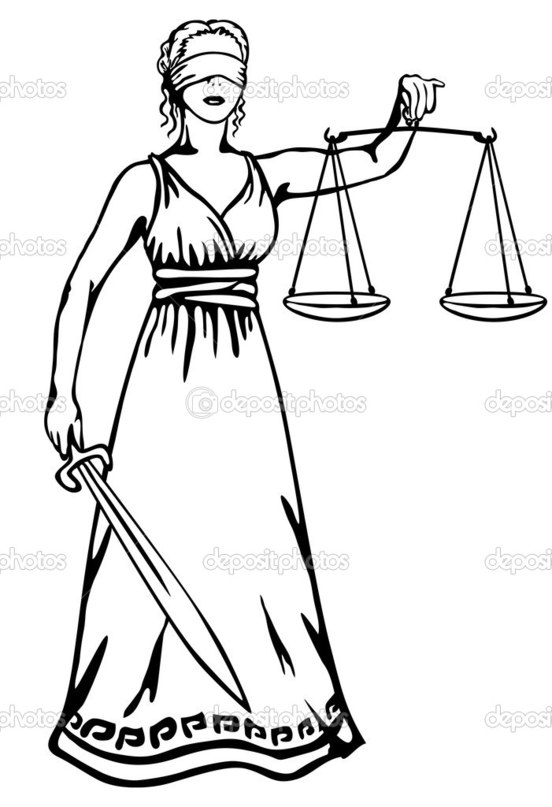 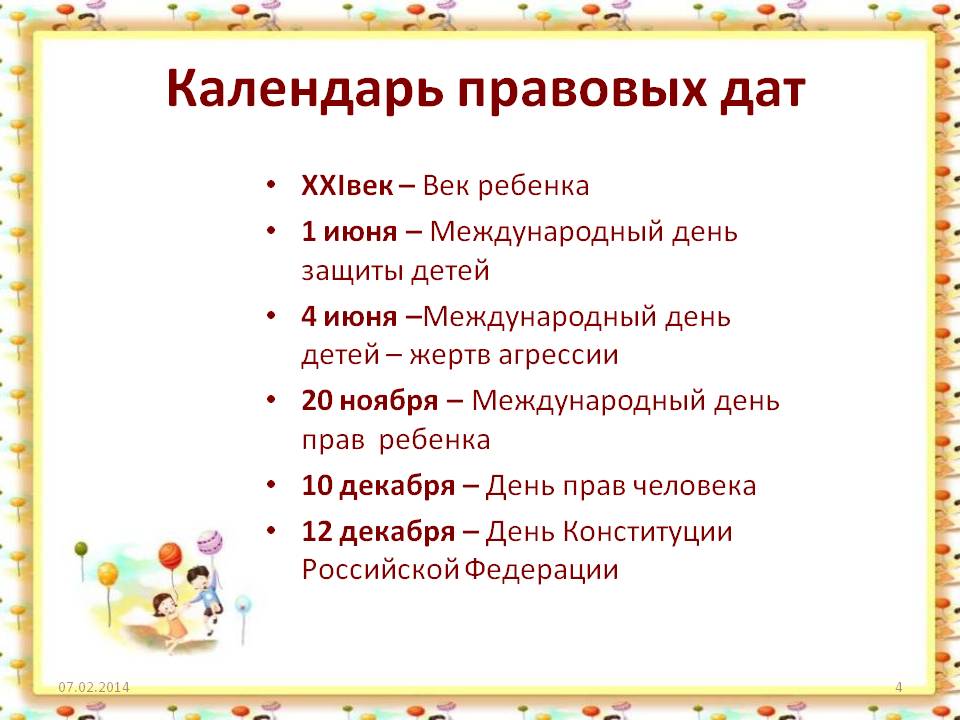 Основные источники:«Преподавание истории и обществознания в школе» №9 2007 год.http://pandia.ru/text/78/321/65421.phphttps://infourok.ru/pravovoy-konkurs-urok-femidi-580265.htmlhttp://nsportal.ru/nachalnaya-shkola/vospitatelnaya-rabota/2012/08/25/klassnyy-chas-nashi-prava-i-obyazannosti